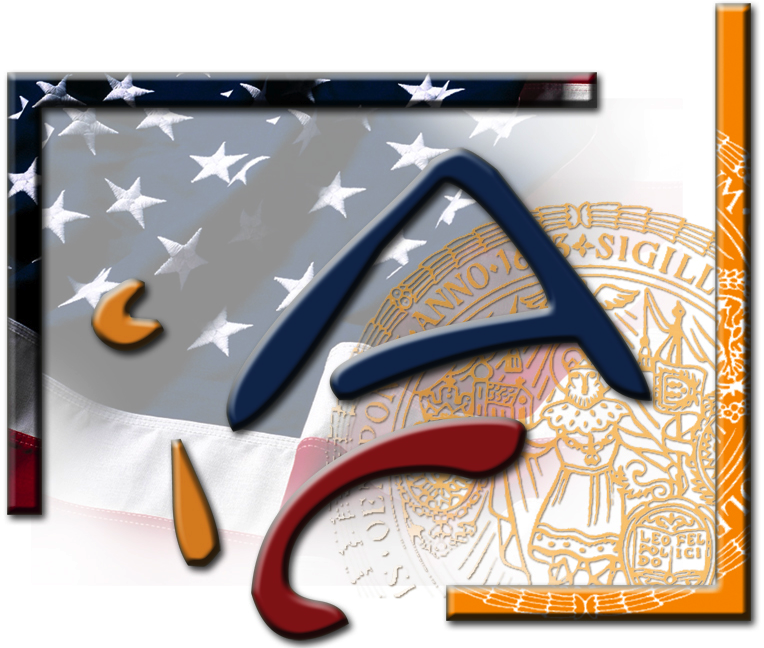 The American Corner Innsbruckinvites you to a jazz concert with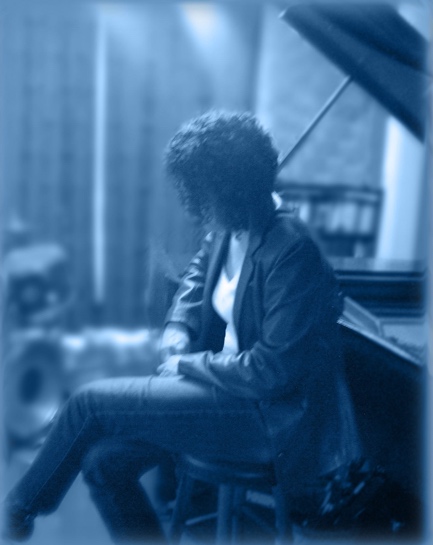 Roberta Piket "Roberta Piket is a revelation on the piano, a virtuosa whose skills and innovation can enliven and transform any song.”   - NYC Jazz Record-and-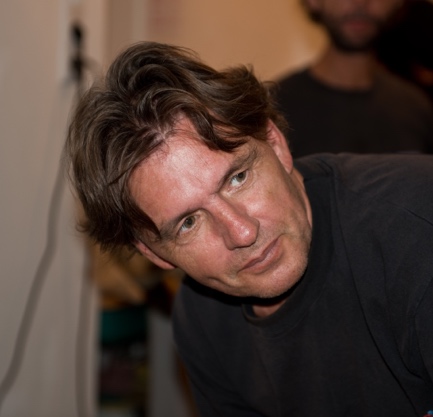 Roland Heinz“Roland Heinz is a guitarist [who] has something to say, the chops to say it with, and his own approach to line weaving.”gapplegate music reviewWednesday, 9 March 201619.00Uhr/7:00 pmUniversität MozarteumInnrain 15, 6020 InnsbruckIn recognition of March as Women’s History Month, Ms. Piket will also offer some comments on women in jazz. A light reception will follow.This event is free and open to the public. Registration is not required, but greatly appreciated:americancorner@uibk.ac.at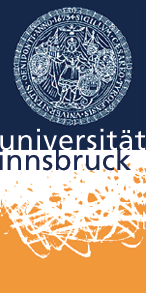 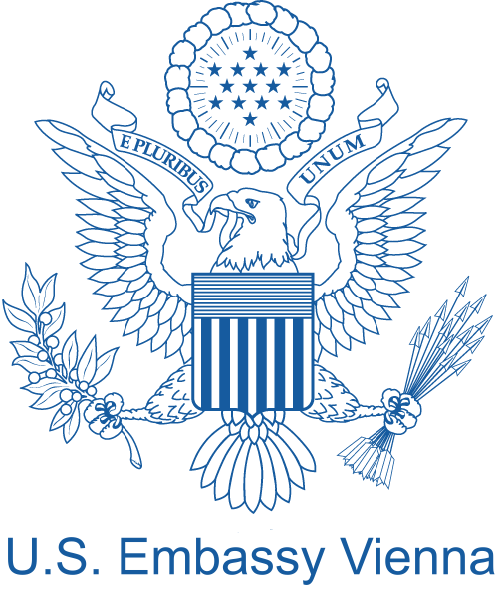 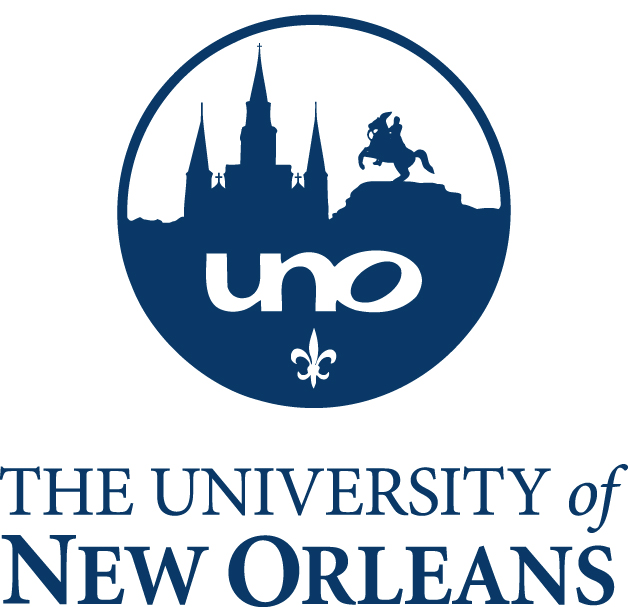 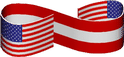 